							Name___________________Class___Number___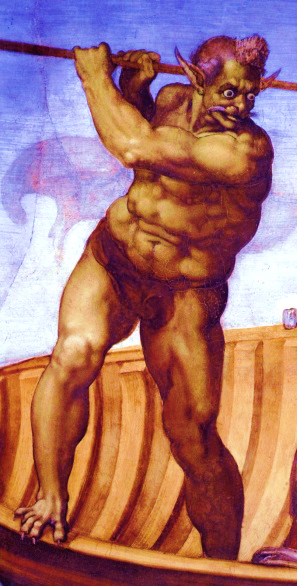 Inferno VocabularyWordPart of speechDefinitionExample sentencevestibulepaganwrathslothheresyfraudbenefactoravaricegluttony exile